Постановление Правительства РФ от 5 июля 2013 г. N 570 "О стандартах раскрытия информации теплоснабжающими организациями, теплосетевыми организациями и органами регулирования" (с изменениями и дополнениями)С изменениями и дополнениями от:21 июня, 31 августа 2016 г., 31 августа 2017 г., 31 марта, 12 июля 2018 г.Настоящий документ включен в перечень НПА, на которые не распространяется требование об отмене с 1 января 2021 г., установленное Федеральным законом от 31 июля 2020 г. N 247-ФЗ. Соблюдение обязательных требований, содержащихся в настоящем документе, оценивается при осуществлении государственного контроля (надзора), их несоблюдение может являться основанием для привлечения к административной ответственности На основании пункта 5 части 1 статьи 4 Федерального закона "О теплоснабжении" Правительство Российской Федерации постановляет:1. Утвердить прилагаемые:стандарты раскрытия информации теплоснабжающими организациями, теплосетевыми организациями и органами регулирования;абзац третий утратил силу с 1 января 2017 г. См. текст абзаца третьего пункта 12. Установить, что информация, указанная в пункте 18 и подпунктах "а", "б" и "е" пункта 43 стандартов, утвержденных настоящим постановлением, подлежит раскрытию в месячный срок со дня вступления в силу настоящего постановления. 3. Федеральной службе по тарифам в месячный срок опубликовать информацию, указанную в подпунктах "а" и "е" пункта 39 стандартов, утвержденных настоящим постановлением.Москва5 июля 2013 г. N 570Стандарты
раскрытия информации теплоснабжающими организациями, теплосетевыми организациями и органами регулирования
(утв. постановлением Правительства РФ от 5 июля 2013 г. N 570)С изменениями и дополнениями от:31 августа 2016 г., 31 августа 2017 г., 31 марта, 12 июля 2018 г.I. Общие положенияПункт 1 изменен с 5 октября 2018 г. - Постановление Правительства России от 12 июля 2018 г. N 8101. Настоящий документ устанавливает состав, порядок, сроки и периодичность представления информации, подлежащей раскрытию:а) органами регулирования тарифов в сфере теплоснабжения (далее - органы регулирования);б) едиными теплоснабжающими организациями, теплоснабжающими организациями и теплосетевыми организациями, функционирующими в поселениях и городских округах, не отнесенных к ценовым зонам теплоснабжения, а также функционирующими в поселениях и городских округах, отнесенных к ценовым зонам теплоснабжения в соответствии с Федеральным законом "О теплоснабжении", до окончания переходного периода в ценовых зонах теплоснабжения (далее - регулируемые организации);в) едиными теплоснабжающими организациями, теплоснабжающими организациями, которым не присвоен статус единой теплоснабжающей организации, и теплосетевыми организациями, функционирующими в поселениях и городских округах, отнесенных к ценовым зонам теплоснабжения в соответствии с Федеральным законом "О теплоснабжении", после окончания переходного периода в ценовых зонах теплоснабжения (далее - единые теплоснабжающие организации, теплоснабжающие организации и теплосетевые организации в ценовых зонах теплоснабжения).2. Под раскрытием информации в настоящем документе понимается обеспечение доступа неограниченного круга лиц к информации независимо от цели ее получения. Пункт 3 изменен с 5 октября 2018 г. - Постановления Правительства РФ от 31 марта 2018 г. N 390 и от 12 июля 2018 г. N 8103. Регулируемыми организациями, а также едиными теплоснабжающими организациями, теплоснабжающими организациями и теплосетевыми организациями в ценовых зонах теплоснабжения информация раскрывается путем:а) размещения в федеральной государственной информационной системе "Единая информационно-аналитическая система "Федеральный орган регулирования - региональные органы регулирования - субъекты регулирования" (далее - информационно-аналитическая система) напрямую или посредством передачи информации из региональных информационных систем, созданных органами исполнительной власти субъектов Российской Федерации в области государственного регулирования цен (тарифов), либо в случае наделения законом субъекта Российской Федерации полномочиями по государственному регулированию цен (тарифов) в сфере теплоснабжения органов местного самоуправления муниципальных образований (далее - органы местного самоуправления) - информационных систем, созданных органами местного самоуправления, либо иных информационных систем, содержащих необходимую для раскрытия информацию (в случае их наличия), с использованием унифицированных структурированных открытых форматов для передачи данных (единых форматов для информационного взаимодействия), утверждаемых федеральным органом исполнительной власти в области государственного регулирования тарифов в сфере теплоснабжения (далее - единые форматы);Подпункт "б" изменен с 5 октября 2018 г. - Постановление Правительства России от 12 июля 2018 г. N 810б) опубликования в печатных изданиях, в которых публикуются акты органов местного самоуправления (далее - печатные издания), а также представления информации в форме электронного документа, подписанного усиленной квалифицированной электронной подписью уполномоченного представителя регулируемой организации, а также единой теплоснабжающей организации, теплоснабжающей организации и теплосетевой организации в ценовых зонах теплоснабжения, в полном объеме на электронном носителе в орган исполнительной власти субъекта Российской Федерации в области государственного регулирования цен (тарифов) - в случае, указанном в абзаце первом пункта 10 настоящего документа;в) опубликования в печатных изданиях - в случае, указанном в абзаце втором пункта 10 настоящего документа;г) предоставления информации на безвозмездной основе на основании письменных запросов заинтересованных лиц;Пункт 3 дополнен подпунктом "д" с 5 октября 2018 г. - Постановление Правительства России от 12 июля 2018 г. N 810д) опубликования на официальном сайте в информационно-телекоммуникационной сети "Интернет" (далее - сеть "Интернет") единой теплоснабжающей организации - для единой теплоснабжающей организации.Пункт 4 изменен с 5 октября 2018 г. - Постановления Правительства РФ от 31 марта 2018 г. N 390 и от 12 июля 2018 г. N 8104. Федеральным органом исполнительной власти в области государственного регулирования тарифов в сфере теплоснабжения информация, размещаемая в информационно-аналитической системе, раскрывается путем опубликования на его официальном сайте в сети "Интернет" посредством передачи информации из информационно-аналитической системы с использованием единых форматов.Федеральным органом исполнительной власти в области государственного регулирования тарифов в сфере теплоснабжения обеспечивается доступ заинтересованных лиц к информации о деятельности регулируемых организаций, а также единых теплоснабжающих организаций, теплоснабжающих организаций и теплосетевых организаций в ценовых зонах теплоснабжения, подлежащей раскрытию в соответствии с настоящим документом, размещенной в информационно-аналитической системе. Пункт 5 изменен с 5 октября 2018 г. - Постановление Правительства РФ от 31 марта 2018 г. N 3905. Органом исполнительной власти субъекта Российской Федерации в области государственного регулирования цен (тарифов) информация раскрывается путем опубликования на его официальном сайте в сети "Интернет" посредством передачи информации из информационно-аналитической системы с использованием единых форматов, а также в случае, указанном в абзаце первом пункта 10 настоящего документа, - путем размещения в информационно-аналитической системе и опубликования на его официальном сайте в сети "Интернет" посредством передачи информации из информационно-аналитической системы с использованием единых форматов.В случае, указанном в абзаце первом пункта 10 настоящего документа, органом исполнительной власти субъекта Российской Федерации в области государственного регулирования цен (тарифов) информация дополнительно раскрывается в официальных печатных изданиях, в которых публикуются акты органов исполнительной власти субъектов Российской Федерации (далее - официальные печатные издания).Органом исполнительной власти субъекта Российской Федерации в области государственного регулирования цен (тарифов) направляется уведомление о раскрытии информации в соответствии с абзацем первым настоящего пункта в федеральный орган исполнительной власти в области государственного регулирования тарифов в сфере теплоснабжения в 3-дневный срок со дня раскрытия им информации.Пункт 6 изменен с 5 октября 2018 г. - Постановление Правительства РФ от 31 марта 2018 г. N 3906. Органом местного самоуправления информация раскрывается путем опубликования на его официальном сайте в сети "Интернет" посредством передачи информации из информационно-аналитической системы с использованием единых форматов, а в случае отсутствия такого сайта - на официальном сайте органа исполнительной власти субъекта Российской Федерации в области государственного регулирования цен (тарифов) в сети "Интернет" посредством передачи информации из информационно-аналитической системы с использованием единых форматов.В случае, указанном в пункте 10 настоящего документа, органом местного самоуправления информация дополнительно раскрывается путем опубликования в печатных изданиях.Органом местного самоуправления направляется уведомление о раскрытии информации в соответствии с абзацем первым настоящего пункта в федеральный орган исполнительной власти в области государственного регулирования тарифов в сфере теплоснабжения в 3-дневный срок со дня раскрытия им информации. Пункт 7 изменен с 5 октября 2018 г. - Постановления Правительства РФ от 31 марта 2018 г. N 390 и от 12 июля 2018 г. N 8107. Взаимодействие органа исполнительной власти субъекта Российской Федерации в области государственного регулирования цен (тарифов) (органа местного самоуправления) с регулируемыми организациями, а также с едиными теплоснабжающими организациями, теплоснабжающими организациями и теплосетевыми организациями в ценовых зонах теплоснабжения при раскрытии информации путем ее опубликования в сети "Интернет" осуществляется в соответствии с регламентом, утверждаемым федеральным органом исполнительной власти в области государственного регулирования тарифов в сфере теплоснабжения. Раскрываемая информация должна быть доступна в течение 5 лет. Стандарты дополнены пунктом 7.1 с 5 октября 2018 г. - Постановление Правительства РФ от 31 марта 2018 г. N 3907.1. Размещение информации в информационно-аналитической системе осуществляется в соответствии с формами, утверждаемыми федеральным органом исполнительной власти в области государственного регулирования тарифов в сфере теплоснабжения.Стандарты дополнены пунктом 7.2 с 5 октября 2018 г. - Постановление Правительства РФ от 31 марта 2018 г. N 390Пункт 7.2 изменен с 5 октября 2018 г. - Постановление Правительства России от 12 июля 2018 г. N 8107.2. Опубликование информации, размещаемой регулируемыми организациями, а также едиными теплоснабжающими организациями, теплоснабжающими организациями и теплосетевыми организациями в ценовых зонах теплоснабжения в информационно-аналитической системе, на официальном сайте федерального органа исполнительной власти в области государственного регулирования тарифов в сфере теплоснабжения, на официальном сайте органа исполнительной власти субъекта Российской Федерации в области государственного регулирования цен (тарифов), на официальном сайте органа местного самоуправления в сети "Интернет", осуществляется в соответствии с формами, указанными в пункте 7.1 настоящего документа.Пункт 8 изменен с 5 октября 2018 г. - Постановление Правительства России от 12 июля 2018 г. N 8108. Регулируемые организации, а также единые теплоснабжающие организации, теплоснабжающие организации и теплосетевые организации в ценовых зонах теплоснабжения письменно сообщают по запросу потребителей товаров и услуг таких организаций (далее - потребители) адрес официального сайта в сети "Интернет", на котором размещена информация.Пункт 9 изменен с 5 октября 2018 г. - Постановление Правительства России от 12 июля 2018 г. N 8109. В случае если запрашиваемая информация раскрыта в необходимом объеме на официальном сайте в сети "Интернет" и (или) в официальных печатных изданиях, регулируемая организация, а также единая теплоснабжающая организация, теплоснабжающая организация и теплосетевая организация в ценовых зонах теплоснабжения вправе сообщить, не раскрывая информацию по письменному запросу, адрес указанного официального сайта и (или) наименование и реквизиты официальных печатных изданий, где размещена запрашиваемая информация. Пункт 10 изменен с 5 октября 2018 г. - Постановления Правительства РФ от 31 марта 2018 г. N 390 и от 12 июля 2018 г. N 81010. В случае если регулируемая организация, а также единая теплоснабжающая организация, теплоснабжающая организация и теплосетевая организация в ценовых зонах теплоснабжения осуществляют деятельность в границах территории муниципального образования, где отсутствует доступ к сети "Интернет", информация раскрывается такими организациями путем ее опубликования в печатных изданиях и представления в форме электронного документа, подписанного усиленной квалифицированной электронной подписью уполномоченного представителя соответствующей организации, в полном объеме на электронном носителе в орган исполнительной власти субъекта Российской Федерации в области государственного регулирования цен (тарифов), который самостоятельно размещает представленную информацию в информационно-аналитической системе и публикует на своем официальном сайте в сети "Интернет".В случае если регулируемая организация, а также единая теплоснабжающая организация, теплоснабжающая организация и теплосетевая организация в ценовых зонах теплоснабжения осуществляют деятельность в границах территории муниципального образования, где отсутствует доступ к сети "Интернет", и законом субъекта Российской Федерации орган местного самоуправления этого муниципального образования наделен полномочиями по государственному регулированию цен (тарифов) в сфере теплоснабжения, информация раскрывается такими организациями путем ее опубликования в печатных изданиях и представления на основании письменных запросов заинтересованных лиц.Кроме того, если регулируемая организация, а также единая теплоснабжающая организация, теплоснабжающая организация и теплосетевая организация в ценовых зонах теплоснабжения осуществляют деятельность в границах территории муниципального образования, где отсутствует доступ к сети "Интернет", такие организации представляют в орган исполнительной власти субъекта Российской Федерации в области государственного регулирования цен (тарифов) сведения об отсутствии такого доступа с приложением подтверждающих документовПункт 11 изменен с 5 октября 2018 г. - Постановления Правительства РФ от 31 марта 2018 г. N 390 и от 12 июля 2018 г. N 81011. Регулируемые организации, а также единые теплоснабжающие организации, теплоснабжающие организации и теплосетевые организации в ценовых зонах теплоснабжения не позднее дня, следующего за днем размещения информации в информационно-аналитической системе, уведомляют орган исполнительной власти субъекта Российской Федерации в области государственного регулирования цен (тарифов) (орган местного самоуправления) о размещении соответствующей информации в информационно-аналитической системе.В случае размещения информации регулируемыми организациями, а также едиными теплоснабжающими организациями, теплоснабжающими организациями и теплосетевыми организациями в ценовых зонах теплоснабжения в информационно-аналитической системе посредством передачи информации из региональных информационных систем, созданных органами исполнительной власти субъектов Российской Федерации в области государственного регулирования цен (тарифов), информационных систем, созданных органами местного самоуправления, либо иных информационных систем, содержащих необходимую для раскрытия информацию (в случае их наличия), в информационно-аналитическую систему с использованием единых форматов уведомление органов исполнительной власти субъектов Российской Федерации в области государственного регулирования цен (тарифов) и органов местного самоуправления о размещении соответствующей информации в информационно-аналитической системе не требуется.Стандарты дополнены пунктом 11.1 с 5 октября 2018 г. - Постановление Правительства РФ от 31 марта 2018 г. N 390Пункт 11.1 изменен с 5 октября 2018 г. - Постановление Правительства России от 12 июля 2018 г. N 81011.1. Орган исполнительной власти субъекта Российской Федерации в области государственного регулирования цен (тарифов) не позднее 5 календарных дней со дня получения им уведомления, предусмотренного пунктом 11 настоящего документа, либо со дня самостоятельного размещения информации в информационно-аналитической системе в случае, указанном в абзаце первом пункта 10 настоящего документа, направляет в федеральный орган исполнительной власти в области государственного регулирования тарифов в сфере теплоснабжения уведомление о таком размещении.Орган местного самоуправления не позднее 5 календарных дней со дня уведомления регулируемыми организациями, а также едиными теплоснабжающими организациями, теплоснабжающими организациями и теплосетевыми организациями в ценовых зонах теплоснабжения о размещении информации в информационно-аналитической системе направляет в федеральный орган исполнительной власти в области государственного регулирования тарифов в сфере теплоснабжения уведомление о таком размещении.12. В случае если в раскрываемой информации произошли изменения, сведения об этих изменениях подлежат опубликованию в тех же источниках, в которых первоначально была опубликована соответствующая информация, в следующие сроки:Подпункт "а" изменен с 5 октября 2018 г. - Постановление Правительства РФ от 31 марта 2018 г. N 390а) в информационно-аналитической системе - в течение 10 календарных дней со дня изменения информации;б) в официальных печатных изданиях - в течение 30 календарных дней со дня изменения информации;в) в печатных изданиях - в течение 30 календарных дней со дня изменения информации;Пункт 12 дополнен подпунктом "г" с 5 октября 2018 г. - Постановление Правительства РФ от 31 марта 2018 г. N 390г) на официальном сайте федерального органа исполнительной власти в области государственного регулирования тарифов в сфере теплоснабжения в сети "Интернет" - в течение 20 календарных дней со дня изменения информации;Пункт 12 дополнен подпунктом "д" с 5 октября 2018 г. - Постановление Правительства РФ от 31 марта 2018 г. N 390д) на официальном сайте органа исполнительной власти субъекта Российской Федерации в области государственного регулирования цен (тарифов) в сети "Интернет" - в течение 15 календарных дней со дня изменения информации;Пункт 12 дополнен подпунктом "е" с 5 октября 2018 г. - Постановление Правительства РФ от 31 марта 2018 г. N 390е) на официальном сайте органа местного самоуправления в сети "Интернет" - в течение 15 календарных дней со дня изменения информации;Пункт 12 дополнен подпунктом "ж" с 5 октября 2018 г. - Постановление Правительства России от 12 июля 2018 г. N 810ж) на официальном сайте в сети "Интернет" единой теплоснабжающей организации в ценовых зонах теплоснабжения - в течение 15 календарных дней со дня изменения информации.Пункт 12.1 изменен с 5 октября 2018 г. - Постановления Правительства РФ от 31 марта 2018 г. N 390 и от 12 июля 2018 г. N 810Согласно постановлению Правительства РФ от 30 апреля 2020 г. N 622 срок, предусмотренный абзацем 1 пункта 12 1 (в части раскрытия информации за I квартал 2020 г.), переносится на 45 дней позже12.1. Информация, указанная в подпунктах "е" и "ж" пункта 20, подпунктах "e" и "ж" пункта 33.6, подпунктах "в" и "г" пункта 33.16 настоящего документа, подлежит размещению в информационно-аналитической системе ежеквартально, до 10-го числа месяца, следующего за отчетным кварталом. Информация, указанная в пунктах 24 и 33.8 настоящего документа, подлежит размещению в информационно-аналитической системе ежегодно, до 1 марта текущего года.Вновь созданные регулируемые организации размещают информацию, предусмотренную подпунктом "а" пункта 15 настоящего документа, в течение 30 дней со дня внесения записи о государственной регистрации организации в Едином государственном реестре юридических лиц. Информация, предусмотренная подпунктами "б" - "к" пункта 15, размещается указанными организациями в порядке, предусмотренном настоящим документом.Пункт 13 изменен с 5 октября 2018 г. - Постановление Правительства России от 12 июля 2018 г. N 81013. В случае если регулируемая организация, а также единая теплоснабжающая организация, теплоснабжающая организация и теплосетевая организация в ценовых зонах теплоснабжения осуществляют несколько видов деятельности, информация о которых подлежит раскрытию в соответствии с настоящим документом, информация по каждому виду деятельности раскрывается отдельно. В случае если регулируемыми организациями, а также едиными теплоснабжающими организациями, теплоснабжающими организациями и теплосетевыми организациями в ценовых зонах теплоснабжения оказываются услуги по нескольким технологически не связанным между собой системам теплоснабжения и если в отношении указанных систем устанавливаются различные тарифы в сфере теплоснабжения, то информация раскрывается отдельно по каждой системе теплоснабжения. 14. Перечень информации, подлежащей раскрытию в соответствии с настоящим документом, является исчерпывающим. II. Стандарты раскрытия информации регулируемыми организациямиПункт 15 изменен с 5 октября 2018 г. - Постановление Правительства РФ от 31 марта 2018 г. N 39015. Регулируемой организацией подлежит раскрытию информация:а) о регулируемой организации (общая информация);б) о ценах (тарифах) на регулируемые товары (услуги);в) об основных показателях финансово-хозяйственной деятельности регулируемой организации, включая структуру основных производственных затрат (в части регулируемых видов деятельности);г) об основных потребительских характеристиках регулируемых товаров и услуг регулируемой организации;д) об инвестиционных программах регулируемой организации и отчетах об их реализации;е) о наличии (отсутствии) технической возможности подключения (технологического присоединения) к системе теплоснабжения, а также о регистрации и ходе реализации заявок на подключение (технологическое присоединение) к системе теплоснабжения;ж) об условиях, на которых осуществляется поставка регулируемых товаров (оказание регулируемых услуг), и (или) об условиях договоров о подключении (технологическое присоединение) к системе теплоснабжения;з) о порядке выполнения технологических, технических и других мероприятий, связанных с подключением (технологическим присоединением) к системе теплоснабжения;и) о способах приобретения, стоимости и объемах товаров, необходимых для производства регулируемых товаров и (или) оказания регулируемых услуг регулируемой организацией;к) о предложении регулируемой организации об установлении цен (тарифов) в сфере теплоснабжения. 16. Информация о ценах (тарифах) на регулируемые товары (услуги) содержит сведения:а) об утвержденных тарифах на тепловую энергию (мощность);Подпункт "б" изменен с 5 октября 2018 г. - Постановление Правительства России от 12 июля 2018 г. N 810б) об утвержденных тарифах на теплоноситель, поставляемый регулируемыми организациями потребителям, другим регулируемым организациям;в) об утвержденных тарифах на услуги по передаче тепловой энергии, теплоносителя;г) об утвержденной плате за услуги по поддержанию резервной тепловой мощности при отсутствии потребления тепловой энергии;д) об утвержденной плате за подключение (технологическое присоединение) к системе теплоснабжения;Подпункт "е" изменен с 5 октября 2018 г. - Постановление Правительства России от 12 июля 2018 г. N 810е) об утвержденных тарифах на горячую воду, поставляемую регулируемыми организациями потребителям, другим регулируемым организациям с использованием открытых систем теплоснабжения (горячего водоснабжения). 17. В отношении каждой из групп сведений, указанных в пункте 16 настоящего документа, указывается информация:а) о наименовании органа регулирования, принявшего решение об установлении цен (тарифов);б) о реквизитах (дата и номер) такого решения;в) о величине установленной цены (тарифа);г) о сроке действия цены (тарифа);д) об источнике официального опубликования решения. 18. В рамках общей информации о регулируемой организации раскрытию подлежат следующие сведения:а) наименование юридического лица, фамилия, имя и отчество руководителя регулируемой организации;б) основной государственный регистрационный номер, дата его присвоения и наименование органа, принявшего решение о регистрации в качестве юридического лица;в) почтовый адрес, адрес фактического местонахождения органов управления регулируемой организации, контактные телефоны, а также (при наличии) официальный сайт в сети "Интернет" и адрес электронной почты;г) режим работы регулируемой организации, в том числе абонентских отделов, сбытовых подразделений и диспетчерских служб;д) регулируемый вид деятельности;е) протяженность магистральных сетей (в однотрубном исчислении) (километров);ж) протяженность разводящих сетей (в однотрубном исчислении) (километров);з) количество теплоэлектростанций с указанием их установленной электрической и тепловой мощности (штук);и) количество тепловых станций с указанием их установленной тепловой мощности (штук);к) количество котельных с указанием их установленной тепловой мощности (штук);л) количество центральных тепловых пунктов (штук). 19. Информация об основных показателях финансово-хозяйственной деятельности регулируемой организации, включая структуру основных производственных затрат (в части регулируемых видов деятельности), содержит сведения:а) о выручке от регулируемого вида деятельности (тыс. рублей) с разбивкой по видам деятельности;б) о себестоимости производимых товаров (оказываемых услуг) по регулируемому виду деятельности (тыс. рублей), включая:расходы на покупаемую тепловую энергию (мощность), теплоноситель;расходы на топливо с указанием по каждому виду топлива стоимости (за единицу объема), объема и способа его приобретения, стоимости его доставки;расходы на покупаемую электрическую энергию (мощность), используемую в технологическом процессе (с указанием средневзвешенной стоимости 1 ), и объем приобретения электрической энергии;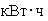 расходы на приобретение холодной воды, используемой в технологическом процессе;расходы на химические реагенты, используемые в технологическом процессе;расходы на оплату труда и отчисления на социальные нужды основного производственного персонала;расходы на оплату труда и отчисления на социальные нужды административно-управленческого персонала;расходы на амортизацию основных производственных средств;расходы на аренду имущества, используемого для осуществления регулируемого вида деятельности;общепроизводственные расходы, в том числе отнесенные к ним расходы на текущий и капитальный ремонт;общехозяйственные расходы, в том числе отнесенные к ним расходы на текущий и капитальный ремонт;расходы на капитальный и текущий ремонт основных производственных средств (в том числе информация об объемах товаров и услуг, их стоимости и способах приобретения у тех организаций, сумма оплаты услуг которых превышает 20 процентов суммы расходов по указанной статье расходов);прочие расходы, которые подлежат отнесению на регулируемые виды деятельности в соответствии с законодательством Российской Федерации;в) о чистой прибыли, полученной от регулируемого вида деятельности, с указанием размера ее расходования на финансирование мероприятий, предусмотренных инвестиционной программой регулируемой организации (тыс. рублей);г) об изменении стоимости основных фондов, в том числе за счет их ввода в эксплуатацию (вывода из эксплуатации), а также стоимости их переоценки (тыс. рублей);д) о валовой прибыли (убытках) от реализации товаров и оказания услуг по регулируемому виду деятельности (тыс. рублей);е) о годовой бухгалтерской отчетности, включая бухгалтерский баланс и приложения к нему (раскрывается регулируемой организацией, выручка от регулируемой деятельности которой превышает 80 процентов совокупной выручки за отчетный год);ж) об установленной тепловой мощности объектов основных фондов, используемых для осуществления регулируемых видов деятельности, в том числе по каждому источнику тепловой энергии (Гкал/ч);з) о тепловой нагрузке по договорам, заключенным в рамках осуществления регулируемых видов деятельности (Гкал/ч);и) об объеме вырабатываемой регулируемой организацией тепловой энергии в рамках осуществления регулируемых видов деятельности (тыс. Гкал);к) об объеме приобретаемой регулируемой организацией тепловой энергии в рамках осуществления регулируемых видов деятельности (тыс. Гкал);Подпункт "л" изменен с 5 октября 2018 г. - Постановление Правительства России от 12 июля 2018 г. N 810л) об объеме тепловой энергии, отпускаемой потребителям, по договорам, заключенным в рамках осуществления регулируемых видов деятельности, в том числе определенном по приборам учета и расчетным путем (нормативам потребления коммунальных услуг) (тыс. Гкал), включая отдельно сведения об определенном по приборам учета объеме тепловой энергии, отпускаемой по договорам потребителям, максимальный объем потребления тепловой энергии объектов которых составляет менее чем 0,2 Гкал;м) о нормативах технологических потерь при передаче тепловой энергии, теплоносителя по тепловым сетям, утвержденных уполномоченным органом (Ккал/ч.мес.);Подпункт "н" изменен с 5 октября 2018 г. - Постановление Правительства России от 12 июля 2018 г. N 810н) о фактическом объеме потерь при передаче тепловой энергии (тыс. Гкал/год);о) о среднесписочной численности основного производственного персонала (человек);п) о среднесписочной численности административно-управленческого персонала (человек);Подпункт "р" изменен с 5 октября 2018 г. - Постановление Правительства России от 12 июля 2018 г. N 810р) о нормативах удельного расхода условного топлива при производстве тепловой энергии источниками тепловой энергии, с распределением по источникам тепловой энергии, используемым для осуществления регулируемых видов деятельности (кг у. т./Гкал);Пункт 19 дополнен подпунктом "р.1" с 5 октября 2018 г. - Постановление Правительства России от 12 июля 2018 г. N 810p.1) о фактическом удельном расходе условного топлива при производстве тепловой энергии источниками тепловой энергии с распределением по источникам тепловой энергии, используемым для осуществления регулируемых видов деятельности (кг у. т./Гкал);с) об удельном расходе электрической энергии на производство (передачу) тепловой энергии на единицу тепловой энергии, отпускаемой потребителям по договорам, заключенным в рамках осуществления регулируемых видов деятельности ();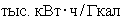 т) об удельном расходе холодной воды на производство (передачу) тепловой энергии на единицу тепловой энергии, отпускаемой потребителям по договорам, заключенным в рамках осуществления регулируемых видов деятельности (куб. м/Гкал);Пункт 19 дополнен подпунктом "у" с 5 октября 2018 г. - Постановление Правительства РФ от 31 марта 2018 г. N 390у) о показателях технико-экономического состояния систем теплоснабжения (за исключением теплопотребляющих установок потребителей тепловой энергии, теплоносителя, а также источников тепловой энергии, функционирующих в режиме комбинированной выработки электрической и тепловой энергии), в том числе показателях физического износа и энергетической эффективности объектов теплоснабжения.20. Информация об основных потребительских характеристиках регулируемых товаров и услуг регулируемой организации содержит сведения:а) о количестве аварий на тепловых сетях (единиц на километр);б) о количестве аварий на источниках тепловой энергии (единиц на источник);в) о показателях надежности и качества, установленных в соответствии с законодательством Российской Федерации;г) о доле числа исполненных в срок договоров о подключении (технологическом присоединении);д) о средней продолжительности рассмотрения заявок на подключение (технологическое присоединение) (дней);Постановлением Правительства РФ от 31 августа 2016 г. N 867 пункт 20 дополнен подпунктом "е"е) о выводе источников тепловой энергии, тепловых сетей из эксплуатации;Подпункт "ж" изменен с 5 октября 2018 г. - Постановление Правительства России от 12 июля 2018 г. N 810ж) об основаниях ограничения и прекращения подачи тепловой энергии потребителям в случаях, предусмотренных пунктом 76 Правил организации теплоснабжения в Российской Федерации, утвержденных постановлением Правительства Российской Федерации от 8 августа 2012 г. N 808 "Об организации теплоснабжения в Российской Федерации и о внесении изменений в некоторые акты Правительства Российской Федерации".21. Информация об инвестиционных программах регулируемой организации содержит сведения:а) о наименовании, дате утверждения и цели инвестиционной программы;б) о наименовании органа исполнительной власти субъекта Российской Федерации, утвердившего инвестиционную программу (органа местного самоуправления в случае передачи соответствующего полномочия), и о наименовании органа местного самоуправления, согласовавшего инвестиционную программу;в) о сроках начала и окончания реализации инвестиционной программы;г) о потребностях в финансовых средствах, необходимых для реализации инвестиционной программы, в том числе с разбивкой по годам, мероприятиям и источникам финансирования инвестиционной программы (тыс. рублей);д) о плановых значениях целевых показателей инвестиционной программы (с разбивкой по мероприятиям);е) о фактических значениях целевых показателей инвестиционной программы;ж) об использовании инвестиционных средств за отчетный год с разбивкой по кварталам, мероприятиям и источникам финансирования инвестиционной программы (тыс. рублей);з) о внесении изменений в инвестиционную программу. 22. Информация о наличии (отсутствии) технической возможности подключения (технологического присоединения) к системе теплоснабжения, а также о регистрации и ходе реализации заявок на подключение (технологическое присоединение) к системе теплоснабжения содержит сведения:а) о количестве поданных заявок на подключение (технологическое присоединение) к системе теплоснабжения в течение квартала;б) о количестве исполненных заявок на подключение (технологическое присоединение) к системе теплоснабжения в течение квартала;в) о количестве заявок на подключение (технологическое присоединение) к системе теплоснабжения, по которым принято решение об отказе в подключении (технологическом присоединении) (с указанием причин) в течение квартала;г) о резерве мощности системы теплоснабжения в течение квартала. 23. При использовании регулируемой организацией нескольких систем теплоснабжения информация о резерве мощности таких систем публикуется в отношении каждой системы теплоснабжения. Постановлением Правительства РФ от 31 августа 2016 г. N 867 пункт 24 изложен в новой редакции24. Информация об условиях, на которых осуществляется поставка товаров (оказание услуг), содержит сведения об условиях публичных договоров поставок регулируемых товаров (оказания регулируемых услуг), а также сведения о договорах, заключенных в соответствии с частями 2.1 и 2.2 статьи 8 Федерального закона "О теплоснабжении".25. Информация о порядке выполнения технологических, технических и других мероприятий, связанных с подключением (технологическим присоединением) к системе теплоснабжения, содержит:а) форму заявки на подключение (технологическое присоединение) к системе теплоснабжения;б) перечень документов и сведений, представляемых одновременно с заявкой на подключение (технологическое присоединение) к системе теплоснабжения;Подпункт "в" изменен с 5 марта 2018 г. - Постановление Правительства России от 31 августа 2017 г. N 1053в) реквизиты нормативных правовых актов, регламентирующих порядок действий заявителя и регулируемой организации при подаче, приеме, обработке заявки на подключение (технологическое присоединение) к системе теплоснабжения (в том числе в форме электронного документа), принятии по результатам рассмотрения указанной заявки решения и уведомлении о принятом решении, основания аннулирования заявки на подключение (технологическое присоединение) к системе теплоснабжения, отказа в заключении договора о подключении (технологическом присоединении) к системе теплоснабжения, отказа в подключении (технологическом присоединении) к системе теплоснабжения;Подпункт "г" изменен с 5 марта 2018 г. - Постановление Правительства России от 31 августа 2017 г. N 1053г) телефоны, адреса и график работы службы, ответственной за прием и обработку заявок на подключение (технологическое присоединение) к системе теплоснабжения;Постановлением Правительства России от 31 августа 2017 г. N 1053 пункт 25 дополнен подпунктом "д" с 5 марта 2018 г.д) регламент подключения (технологического присоединения) к системе теплоснабжения, утверждаемый регулируемой организацией, включающий сроки, состав и последовательность действий при осуществлении подключения (технологического присоединения) к системе теплоснабжения, сведения о размере платы за услуги по подключению (технологическому присоединению) к системе теплоснабжения, информацию о месте нахождения и графике работы, справочных телефонах, адресе официального сайта регулируемой организации в сети "Интернет" и блок-схему, отражающую графическое изображение последовательности действий, осуществляемых при подключении (технологическом присоединении) к системе теплоснабжения.26. Информация о способах приобретения, стоимости и объемах товаров, необходимых для производства регулируемых товаров и (или) оказания регулируемых услуг регулируемых организаций, содержит сведения о правовых актах, регламентирующих правила закупки (положение о закупках) в регулируемой организации, о месте размещения положения о закупках регулируемой организации, а также сведения о планировании закупочных процедур и результатах их проведения. 27. Информация о предложении регулируемой организации об установлении цен (тарифов) в сфере теплоснабжения на очередной расчетный период регулирования содержит копию инвестиционной программы, утвержденной в установленном законодательством Российской Федерации порядке (проекта инвестиционной программы), а также сведения:а) о предлагаемом методе регулирования;б) о расчетной величине цен (тарифов);в) о сроке действия цен (тарифов);г) о долгосрочных параметрах регулирования (в случае если их установление предусмотрено выбранным методом регулирования);д) о необходимой валовой выручке на соответствующий период, в том числе с разбивкой по годам;е) о годовом объеме полезного отпуска тепловой энергии (теплоносителя);ж) о размере экономически обоснованных расходов, не учтенных при регулировании тарифов в предыдущий период регулирования (при их наличии), определенном в соответствии с законодательством Российской Федерации. Пункт 28 изменен с 5 октября 2018 г. - Постановление Правительства России от 12 июля 2018 г. N 81028. Информация, указанная в пунктах 16 и 25 настоящего документа, раскрывается регулируемой организацией не позднее 30 календарных дней со дня принятия соответствующего решения об установлении цен (тарифов) на очередной расчетный период регулирования.Информацию, указанную в пункте 25 настоящего документа, регулируемая организация раскрывает в том числе путем опубликования ее на официальном сайте в сети "Интернет" в обязательном порядке.Согласно постановлению Правительства РФ от 30 апреля 2020 г. N 622 срок, предусмотренный пунктом 29 (в отношении организаций, направивших годовой бухгалтерский баланс в налоговые органы до 31 марта 2020 г.), переносится на 45 дней позжеПункт 29 изменен с 5 октября 2018 г. - Постановление Правительства России от 12 июля 2018 г. N 81029. Информация, указанная в пунктах 19 - 21 настоящего документа, раскрывается регулируемой организацией не позднее 30 календарных дней со дня направления годового бухгалтерского баланса в налоговые органы, за исключением информации, указанной в подпунктах "е" и "ж" пункта 20 и подпункте "з" пункта 21 настоящего документа. Пункт 30 изменен с 5 октября 2018 г. - Постановление Правительства России от 12 июля 2018 г. N 81030. Регулируемая организация, не осуществляющая сдачу годового бухгалтерского баланса в налоговые органы, раскрывает информацию, указанную в пунктах 19 - 21 настоящего документа, за исключением информации, указанной в подпунктах "е" и "ж" пункта 20 и подпункте "з" пункта 21 настоящего документа, не позднее 30 календарных дней со дня истечения срока, установленного законодательством Российской Федерации для сдачи годового бухгалтерского баланса в налоговые органы. 31. Информация, указанная в подпункте "з" пункта 21 настоящего документа, раскрывается регулируемой организацией в течение 10 календарных дней со дня принятия органом исполнительной власти субъекта Российской Федерации (органом местного самоуправления в случае передачи соответствующих полномочий) решения о внесении изменений в инвестиционную программу. Согласно постановлению Правительства РФ от 30 апреля 2020 г. N 622 срок, предусмотренный пунктом 32 (в части раскрытия информации за I квартал 2020 г.), переносится на 45 дней позже32. Информация, указанная в пункте 22 настоящего документа, раскрывается регулируемой организацией ежеквартально, в течение 30 календарных дней по истечении квартала, за который раскрывается информация. 33. Информация, указанная в пунктах 26 и 27 настоящего документа, раскрывается в течение 10 календарных дней с момента подачи регулируемой организацией заявления об установлении цен (тарифов) в сфере теплоснабжения в орган исполнительной власти субъекта Российской Федерации в области государственного регулирования цен (тарифов). Стандарты дополнены разделом II.1 с 5 октября 2018 г. - Постановление Правительства России от 12 июля 2018 г. N 810II.1. Стандарты раскрытия информации едиными теплоснабжающими организациями, теплоснабжающими организациями и теплосетевыми организациями в ценовых зонах теплоснабжения33.1. Единой теплоснабжающей организацией в ценовых зонах теплоснабжения подлежит раскрытию информация:а) о единой теплоснабжающей организации (общая информация);б) о товарах (об услугах), поставляемых (оказываемых) единой теплоснабжающей организацией по регулируемым ценам (тарифам) в сфере теплоснабжения, и регулируемых ценах (тарифах) на указанные товары (услуги);в) об инвестиционных программах, разрабатываемых и утверждаемых в отношении деятельности, при осуществлении которой расчеты за товары (услуги) в сфере теплоснабжения осуществляются по регулируемым ценам (тарифам) (за исключением деятельности по подключению (технологическому присоединению) к системе теплоснабжения), в составе сведений, указанных в подпунктах "а" - "з" пункта 21 настоящего документа;г) об основных потребительских характеристиках товаров и услуг, поставляемых и оказываемых единой теплоснабжающей организацией;д) о годовой бухгалтерской отчетности, включая бухгалтерский баланс и приложения к нему;е) об основных технико-экономических параметрах деятельности единой теплоснабжающей организации;ж) о наличии (об отсутствии) технической возможности подключения (технологического присоединения) к системе теплоснабжения, а также о регистрации и ходе реализации заявок на подключение (технологическое присоединение) к системе теплоснабжения в составе сведений, указанных в подпунктах "а" - "г" пункта 22 и пункте 23 настоящего документа;з) о порядке выполнения технологических, технических и других мероприятий, связанных с подключением (технологическим присоединением) к системе теплоснабжения, - в составе сведений, указанных в пункте 25 настоящего документа;и) об условиях, на которых осуществляется поставка товаров (оказание услуг) по ценам, определяемым по соглашению сторон в соответствии с Федеральным законом "О теплоснабжении", и (или) условиях договоров о подключении (технологическом присоединении) к системе теплоснабжения;к) о способах приобретения, стоимости и об объемах товаров, необходимых для производства товаров и (или) оказания услуг единой теплоснабжающей организацией;л) о стандартах качества обслуживания потребителей;м) о стандартах взаимодействия единой теплоснабжающей организации с теплоснабжающими организациями в ценовых зонах теплоснабжения, владеющими на праве собственности и (или) ином законном основании источниками тепловой энергии;н) о выполнении соглашения об исполнении схемы теплоснабжения.33.2. В рамках общей информации о единой теплоснабжающей организации в ценовых зонах теплоснабжения раскрытию подлежат сведения, указанные в пункте 18 настоящего документа, а также сведения о присвоении статуса единой теплоснабжающей организации (наименование органа, принявшего решение о присвоении статуса единой теплоснабжающей организации, дата и номер решения) и границах зоны (зон) ее деятельности.33.3. Информация о товарах (об услугах), поставляемых (оказываемых) единой теплоснабжающей организацией в ценовых зонах теплоснабжения по регулируемым ценам (тарифам) в сфере теплоснабжения, включает сведения, указанные в подпунктах "а" - "д" пункта 19 и пунктах 24 и 27 настоящего документа.33.4. Информация о регулируемых ценах (тарифах) на товары (услуги) единой теплоснабжающей организации в ценовых зонах теплоснабжения включает сведения:а) о предельном уровне цены на тепловую энергию (мощность), поставляемую потребителям, об индикативном предельном уровне цены на тепловую энергию (мощность) и о графике поэтапного равномерного доведения предельного уровня цены на тепловую энергию (мощность) (при наличии), определяемых в соответствии с Правилами определения в ценовых зонах теплоснабжения предельного уровня цены на тепловую энергию (мощность), включая правила индексации предельного уровня цены на тепловую энергию (мощность), утвержденными постановлением Правительства Российской Федерации от 15 декабря 2017 г. N 1562 "Об определении в ценовых зонах теплоснабжения предельного уровня цены на тепловую энергию (мощность), включая индексацию предельного уровня цены на тепловую энергию (мощность), и технико-экономических параметров работы котельных и тепловых сетей, используемых для расчета предельного уровня цены на тепловую энергию (мощность)";б) о тарифах на теплоноситель в виде воды, поставляемый единой теплоснабжающей организацией потребителям и теплоснабжающими организациями другим теплоснабжающим организациям с использованием открытых систем теплоснабжения (горячего водоснабжения), за исключением случая, предусмотренного пунктом 6 части 1 статьи 23.4 Федерального закона "О теплоснабжении";в) о тарифах на горячую воду, поставляемую единой теплоснабжающей организацией потребителям с использованием открытых систем теплоснабжения (горячего водоснабжения), установленных в виде формулы двухкомпонентного тарифа с использованием компонента на теплоноситель и компонента на тепловую энергию, в том числе о числовых значениях компонентов указанного тарифа;г) о плате за подключение (технологическое присоединение) к системе теплоснабжения, применяемой в случае, установленном частью 9 статьи 23.4 Федерального закона "О теплоснабжении".33.5. Информация о регулируемых ценах (тарифах) на товары (услуги) в отношении каждой из групп сведений, указанных в пункте 33.4 настоящего документа, указывается в соответствии с пунктом 17 настоящего документа.33.6. Информация об основных потребительских характеристиках товаров и услуг, поставляемых и оказываемых единой теплоснабжающей организацией в ценовых зонах теплоснабжения, включает сведения:а) о количестве аварий на тепловых сетях (единиц на километр) в зоне деятельности единой теплоснабжающей организации;б) о количестве аварий на источниках тепловой энергии (единиц на источник) в зоне деятельности единой теплоснабжающей организации;в) о несоблюдении значений параметров качества теплоснабжения и (или) параметров, отражающих допустимые перерывы в теплоснабжении (обобщенная информация - количество составленных актов, подтверждающих факт превышения разрешенных отклонений значений параметров, средняя продолжительность устранения превышения разрешенных отклонений значений параметров, совокупная величина снижения размера платы за тепловую энергию (мощность) потребителям в связи с превышением разрешенных отклонений значений параметров);г) о доле числа исполненных в срок договоров о подключении (технологическом присоединении) в зоне деятельности единой теплоснабжающей организации;д) о средней продолжительности рассмотрения заявок на подключение (технологическое присоединение) в зоне деятельности единой теплоснабжающей организации (дней);е) о выводе источников тепловой энергии и тепловых сетей из эксплуатации в зоне деятельности единой теплоснабжающей организации;ж) об основаниях ограничения и прекращения подачи тепловой энергии потребителям в зоне деятельности единой теплоснабжающей организации в случаях, предусмотренных пунктом 76 Правил организации теплоснабжения в Российской Федерации, утвержденных постановлением Правительства Российской Федерации от 8 августа 2012 г. N 808 "Об организации теплоснабжения в Российской Федерации и о внесении изменений в некоторые акты Правительства Российской Федерации".33.7. Информация об основных технико-экономических параметрах деятельности единой теплоснабжающей организации в ценовых зонах теплоснабжения содержит сведения:а) об установленной тепловой мощности объектов основных фондов, используемых для теплоснабжения, в том числе по каждому источнику тепловой энергии (Гкал/ч);б) о тепловой нагрузке по договорам теплоснабжения (Гкал/ч);в) об объеме вырабатываемой тепловой энергии (тыс. Гкал);г) об объеме приобретаемой единой теплоснабжающей организацией тепловой энергии (тыс. Гкал);д) об объеме тепловой энергии, отпускаемой потребителям, в том числе определенном по приборам учета и расчетным путем (нормативам потребления коммунальных услуг) (тыс. Гкал), включая отдельно сведения об определенном по приборам учета объеме тепловой энергии, отпускаемой по договорам потребителям, максимальный объем потребления тепловой энергии объектов которых составляет менее чем 0,2 Гкал/ч;е) о плановом объеме потерь при передаче тепловой энергии (тыс. Гкал/год);ж) о фактическом объеме потерь при передаче тепловой энергии (тыс. Гкал/год);з) о плановом удельном расходе условного топлива при производстве тепловой энергии источниками тепловой энергии с распределением по источникам тепловой энергии (кг у. т./Гкал);и) о фактическом удельном расходе условного топлива при производстве тепловой энергии источниками тепловой энергии с распределением по источникам тепловой энергии (кг у. т./Гкал);к) о среднесписочной численности основного производственного персонала (человек);л) о среднесписочной численности административно-управленческого персонала (человек);м) об удельном расходе электрической энергии на производство (передачу) тепловой энергии на единицу тепловой энергии, отпускаемой потребителям (тыс. кВт·ч/Гкал);н) об удельном расходе холодной воды на производство (передачу) тепловой энергии на единицу тепловой энергии, отпускаемой потребителям (куб. м/Гкал);о) о показателях технико-экономического состояния систем теплоснабжения (за исключением теплопотребляющих установок потребителей тепловой энергии, теплоносителя, а также источников тепловой энергии, функционирующих в режиме комбинированной выработки электрической и тепловой энергии), в том числе показателях физического износа и энергетической эффективности объектов теплоснабжения.33.8. Информация об условиях, на которых осуществляется поставка товаров (оказание услуг) по ценам, определяемым по соглашению сторон в соответствии с Федеральным законом "О теплоснабжении", и (или) об условиях договоров о подключении (технологическом присоединении) к системе теплоснабжения включает сведения об условиях публичных договоров, заключаемых единой теплоснабжающей организацией в ценовых зонах теплоснабжения.33.9. Информация о способах приобретения, стоимости и об объемах товаров, необходимых для производства товаров и (или) оказания услуг единой теплоснабжающей организацией в ценовых зонах теплоснабжения, включает сведения о правовых актах, регламентирующих правила закупки (положение о закупках) в такой единой теплоснабжающей организации, о месте размещения положения о закупках указанной единой теплоснабжающей организации, а также о планировании закупочных процедур и результатах их проведения.33.10. Информация о стандартах качества обслуживания потребителей и стандартах взаимодействия единой теплоснабжающей организации в ценовых зонах теплоснабжения с теплоснабжающими организациями в ценовых зонах теплоснабжения, владеющими на праве собственности и (или) ином законном основании источниками тепловой энергии, включает сведения о правовых актах (в том числе о месте их размещения), которыми утверждаются стандарты качества обслуживания такой единой теплоснабжающей организацией потребителей тепловой энергии, а также стандарты взаимодействия указанной единой теплоснабжающей организации с теплоснабжающими организациями в ценовых зонах теплоснабжения, владеющими на праве собственности и (или) ином законном основании источниками тепловой энергии.33.11. Информация о выполнении соглашения об исполнении схемы теплоснабжения включает сведения о достижении целевых показателей исполнения схемы теплоснабжения единой теплоснабжающей организацией в ценовых зонах теплоснабжения и выполнении сторонами соглашения обязательств, включенных в соглашение в соответствии с Федеральным законом "О теплоснабжении".33.12. Теплоснабжающей организацией и теплосетевой организацией в ценовых зонах теплоснабжения подлежит раскрытию информация:а) о теплоснабжающей организации и теплосетевой организации (общая информация) в составе сведений, указанных в пункте 18 настоящего документа;б) о товарах (об услугах), поставляемых (оказываемых) теплоснабжающей организацией и теплосетевой организацией по регулируемым ценам (тарифам) в сфере теплоснабжения, и регулируемых ценах (тарифах) на указанные товары (услуги);в) об инвестиционных программах, разрабатываемых и утверждаемых в отношении деятельности, при осуществлении которой расчеты за товары, услуги в сфере теплоснабжения осуществляются по регулируемым ценам (тарифам) (за исключением деятельности по подключению (технологическому присоединению) к системе теплоснабжения), в составе сведений, указанных в пункте 21 настоящего документа;г) об основных потребительских характеристиках товаров и услуг, поставляемых и оказываемых теплоснабжающей организацией и теплосетевой организацией;д) о годовой бухгалтерской отчетности, включая бухгалтерский баланс и приложения к нему;е) об основных технико-экономических параметрах деятельности теплоснабжающей организации и теплосетевой организации;ж) о способах приобретения, стоимости и об объемах товаров, необходимых для производства товаров и (или) оказания услуг теплоснабжающей организации и теплосетевой организации.33.13. Информация о товарах (об услугах), поставляемых (оказываемых) теплоснабжающей организацией и теплосетевой организацией в ценовых зонах теплоснабжения по регулируемым ценам (тарифам) в сфере теплоснабжения, включает сведения, указанные в подпунктах "а" - "д" пункта 19, пунктах 24 и 27 настоящего документа.33.14. Информация о регулируемых ценах (тарифах) на товары (услуги) теплоснабжающей организации и теплосетевой организации в ценовых зонах теплоснабжения включает сведения:а) о тарифах на теплоноситель в виде воды, поставляемый другим теплоснабжающим организациям с использованием открытых систем теплоснабжения (горячего водоснабжения), за исключением случая, предусмотренного пунктом 6 части 1 статьи 23.4 Федерального закона "О теплоснабжении";б) о тарифах на товары (услуги) в сфере теплоснабжения в случаях, указанных в частях 12.1 - 12.4 статьи 10 Федерального закона "О теплоснабжении".33.15. Информация об основных технико-экономических параметрах деятельности теплоснабжающей организации и теплосетевой организации в ценовых зонах теплоснабжения включает сведения:а) об установленной тепловой мощности объектов основных фондов, используемых для теплоснабжения, в том числе по каждому источнику тепловой энергии (Гкал/ч);б) об объеме вырабатываемой тепловой энергии (тыс. Гкал);в) о плановом объеме потерь при передаче тепловой энергии (тыс. Гкал/год);г) о фактическом объеме потерь при передаче тепловой энергии (тыс. Гкал/год);д) о плановом удельном расходе условного топлива при производстве тепловой энергии источниками тепловой энергии с распределением по источникам тепловой энергии (кг у. т./Гкал);е) о фактическом удельном расходе условного топлива при производстве тепловой энергии источниками тепловой энергии с распределением по источникам тепловой энергии (кг у. т./Гкал);ж) о среднесписочной численности основного производственного персонала (человек);з) о среднесписочной численности административно-управленческого персонала (человек);и) о показателях технико-экономического состояния систем теплоснабжения (за исключением теплопотребляющих установок потребителей тепловой энергии и теплоносителя, а также источников тепловой энергии, функционирующих в режиме комбинированной выработки электрической и тепловой энергии), в том числе показателях физического износа и энергетической эффективности объектов теплоснабжения.33.16. Информация об основных потребительских характеристиках товаров и услуг, поставляемых и оказываемых теплоснабжающей организацией и теплосетевой организацией в ценовых зонах теплоснабжения, включает сведения:а) о количестве аварий на тепловых сетях (единиц на километр);б) о количестве аварий на источниках тепловой энергии (единиц на источник);в) о выводе источников тепловой энергии и тепловых сетей из эксплуатации;г) об основаниях ограничения и прекращения подачи тепловой энергии потребителям в случаях, предусмотренных пунктом 76 Правил организации теплоснабжения в Российской Федерации, утвержденных постановлением Правительства Российской Федерации от 8 августа 2012 г. N 808 "Об организации теплоснабжения в Российской Федерации и о внесении изменений в некоторые акты Правительства Российской Федерации".33.17. Информация о способах приобретения, стоимости и об объемах товаров, необходимых для производства товаров и (или) оказания услуг теплоснабжающей организацией и теплосетевой организацией в ценовых зонах теплоснабжения, включает сведения о правовых актах, регламентирующих правила закупки (положение о закупках) в такой теплоснабжающей организации и теплосетевой организации, месте размещения положения о закупках указанной теплоснабжающей организации и теплосетевой организации, а также о планировании закупочных процедур и результатах их проведения.33.18. Теплоснабжающая организация и теплосетевая организация в ценовых зонах теплоснабжения раскрывают информацию в сроки, определенные пунктами 12, 12.1 и 33.19 - 33.24 настоящего документа, в порядке, предусмотренном пунктом 3 настоящего документа.Единая теплоснабжающая организация в ценовых зонах теплоснабжения раскрывает информацию в сроки, определенные пунктами 12, 12.1 и 33.19 - 33.24 настоящего документа, в порядке, предусмотренном подпунктами "а" - "г" пункта 3 настоящего документа, за исключением информации, предусмотренной подпунктом "в" пункта 33.6 настоящего документа, также раскрываемой в порядке, предусмотренном подпунктом "д" пункта 3 настоящего документа, и информации, предусмотренной пунктами 33.10 и 33.11 настоящего документа, раскрываемой только в порядке, предусмотренном подпунктом "д" пункта 3 настоящего документа.33.19. Единая теплоснабжающая организация, теплоснабжающая организация и теплосетевая организация в ценовых зонах теплоснабжения, в том числе вновь созданные, размещают информацию, предусмотренную подпунктом "а" пункта 33.1 и подпунктом "а" пункта 33.12 настоящего документа, в течение 30 календарных дней:а) со дня внесения записи о государственной регистрации организации в Едином государственном реестре юридических лиц, записи о государственной регистрации изменений в Единый государственный реестр юридических лиц;б) со дня присвоения статуса единой теплоснабжающей организации;в) со дня изменения сведений, указанных в пункте 33.2 и подпункте "а" пункта 33.12 настоящего документа.Согласно постановлению Правительства РФ от 30 апреля 2020 г. N 622 срок, предусмотренный пунктом 32 (в части раскрытия информации за I квартал 2020 г.), переносится на 45 дней позже33.20. Информация, указанная в подпункте "в" пункта 33.1 и подпункте "в" пункта 33.12 (в части сведений, указанных в подпунктах "а" - "ж" пункта 21 настоящего документа), подпункте "д" пункта 33.1, пунктах 33.3 и 33.13 (в части сведений, указанных в подпунктах "а" - "д" пункта 19 настоящего документа), подпунктах "а", "б", "г" и "д" пункта 33.6, пунктах 33.7 и 33.9 - 33.11, подпункте "д" пункта 33.12, пункте 33.15, подпунктах "а" и "б" пункта 33.16 и пункте 33.17 настоящего документа, раскрывается единой теплоснабжающей организацией, теплоснабжающей организацией и теплосетевой организацией в ценовых зонах теплоснабжения не позднее 30 календарных дней со дня направления годового бухгалтерского баланса в налоговые органы с учетом положений пункта 30 настоящего документа.33.21. Информация, указанная в подпункте "з" пункта 33.1, пунктах 33.3 и 33.13 (в части сведений, указанных в пункте 24 настоящего документа), пунктах 33.4 и 33.14 настоящего документа, раскрывается единой теплоснабжающей организацией, теплоснабжающей организацией и теплосетевой организацией в ценовых зонах теплоснабжения в сроки, указанные в пункте 28 настоящего документа.33.22. Информация, указанная в подпункте "в" пункта 33.1 и подпункте "в" пункта 33.12 (в части сведений, указанных в подпункте "з" пункта 21 настоящего документа), раскрывается единой теплоснабжающей организацией, теплоснабжающей организацией и теплосетевой организацией в ценовых зонах теплоснабжения в течение 10 календарных дней со дня принятия органом исполнительной власти субъекта Российской Федерации (органом местного самоуправления в случае передачи соответствующих полномочий) решения о внесении изменений в инвестиционную программу.33.23. Информация, указанная в пунктах 33.3 и 33.13 (в части сведений, указанных в пункте 27 настоящего документа), раскрывается единой теплоснабжающей организацией, теплоснабжающей организацией и теплосетевой организацией в ценовых зонах теплоснабжения в сроки, указанные в пункте 33 настоящего документа.Согласно постановлению Правительства РФ от 30 апреля 2020 г. N 622 срок, предусмотренный пунктом 33 24 (в части раскрытия информации за I квартал 2020 г.), переносится на 45 дней позже33.24. Информация, указанная в подпункте "ж" пункта 33.1 и подпункте "в" пункта 33.6 настоящего документа, раскрывается единой теплоснабжающей организацией ежеквартально, в течение 30 календарных дней по истечении квартала, за который раскрывается информация.III. Порядок раскрытия информации по письменным запросамПункт 34 изменен с 5 октября 2018 г. - Постановление Правительства России от 12 июля 2018 г. N 81034. Информация, подлежащая раскрытию в соответствии с настоящим документом, предоставляется регулируемой организацией, а также единой теплоснабжающей организацией, теплоснабжающей организацией и теплосетевой организацией в ценовых зонах теплоснабжения потребителю на основании письменного запроса о предоставлении информации. Пункт 35 изменен с 5 октября 2018 г. - Постановление Правительства России от 12 июля 2018 г. N 81035. Предоставление информации по письменному запросу осуществляется в течение 15 календарных дней со дня его поступления посредством направления (в письменной форме) в адрес потребителя почтового отправления с уведомлением о вручении или выдачи лично потребителю по месту нахождения регулируемой организации, а также единой теплоснабжающей организации, теплоснабжающей организации и теплосетевой организации в ценовых зонах теплоснабжения. Пункт 36 изменен с 5 октября 2018 г. - Постановление Правительства России от 12 июля 2018 г. N 81036. Письменный запрос, поступивший в адрес регулируемой организации, а также единой теплоснабжающей организации, теплоснабжающей организации и теплосетевой организации в ценовых зонах теплоснабжения, подлежит регистрации в день его поступления с присвоением ему регистрационного номера. Пункт 37 изменен с 5 октября 2018 г. - Постановление Правительства России от 12 июля 2018 г. N 81037. В письменном запросе, подписанном потребителем, указываются регулируемая организация, единая теплоснабжающая организация, теплоснабжающая организация и теплосетевая организация в ценовых зонах теплоснабжения, в адрес которой направляется запрос, фамилия, имя, отчество (наименование юридического лица) потребителя, почтовый адрес, по которому должен быть направлен ответ, излагается суть заявления, проставляется дата, а также указывается способ получения информации (посредством почтового отправления или выдачи лично потребителю). Пункт 38 изменен с 5 октября 2018 г. - Постановление Правительства России от 12 июля 2018 г. N 81038. Регулируемой организацией, а также единой теплоснабжающей организацией, теплоснабжающей организацией и теплосетевой организацией в ценовых зонах теплоснабжения ведется учет письменных запросов потребителей, а также хранятся копии ответов на такие запросы в течение 3 лет. IV. Стандарты раскрытия информации органами регулирования39. Федеральным органом исполнительной власти в области государственного регулирования тарифов в сфере теплоснабжения подлежит раскрытию следующая информация:а) наименование федерального органа исполнительной власти в области государственного регулирования тарифов в сфере теплоснабжения, фамилия, имя и отчество руководителя;б) дата, время и место проведения заседания правления федерального органа исполнительной власти в области государственного регулирования тарифов в сфере теплоснабжения, на котором планируется рассмотрение дел об установлении регулируемых цен (тарифов);в) принятые федеральным органом исполнительной власти в области государственного регулирования тарифов в сфере теплоснабжения решения об установлении предельных (минимальных и (или) максимальных) уровней тарифов на тепловую энергию (мощность), а также решения о согласовании долгосрочных параметров государственного регулирования цен (тарифов) в сфере теплоснабжения, согласовании (отказе в согласовании) решений органов регулирования о выборе метода обеспечения доходности инвестированного капитала, в том числе протоколы заседания правления по соответствующим решениям;г) информация об отказе в рассмотрении обращений о согласовании решений органов регулирования о выборе метода обеспечения доходности инвестированного капитала (с указанием причин отказа);д) информация о продлении рассмотрения обращения о согласовании решений органов регулирования о выборе метода обеспечения доходности инвестированного капитала (с указанием причин продления);е) контактные данные федерального органа исполнительной власти в области государственного регулирования тарифов в сфере теплоснабжения (местонахождение, почтовый адрес, справочные телефоны, адреса электронной почты, официальный сайт);Пункт 39 дополнен подпунктом "ж" с 5 октября 2018 г. - Постановление Правительства РФ от 31 марта 2018 г. N 390ж) информация, размещаемая в информационно-аналитической системе;Пункт 39 дополнен подпунктом "з" с 5 октября 2018 г. - Постановление Правительства РФ от 31 марта 2018 г. N 390з) информация, раскрываемая органами исполнительной власти субъектов Российской Федерации в области государственного регулирования цен (тарифов) или органом местного самоуправления (далее - органы тарифного регулирования).40. Информация, указанная в подпункте "б" пункта 39 настоящего документа, раскрывается федеральным органом исполнительной власти в области государственного регулирования тарифов в сфере теплоснабжения не позднее чем за 3 календарных дня до проведения указанным органом заседания правления. 41. Информация, указанная в подпунктах "в" - "д" пункта 39 настоящего документа, раскрывается федеральным органом исполнительной власти в области государственного регулирования тарифов в сфере теплоснабжения в течение 5 рабочих дней со дня принятия соответствующего решения. Стандарты дополнены пунктом 41.1 с 5 октября 2018 г. - Постановление Правительства РФ от 31 марта 2018 г. N 39041.1. Информация, указанная в подпункте "ж" пункта 39 настоящего документа, раскрывается федеральным органом исполнительной власти в области государственного регулирования тарифов в сфере теплоснабжения в течение 20 календарных дней со дня размещения информации в информационно-аналитической системе.Стандарты дополнены пунктом 41.2 с 5 октября 2018 г. - Постановление Правительства РФ от 31 марта 2018 г. N 39041.2. Информация, указанная в подпункте "з" пункта 39 настоящего документа, раскрывается федеральным органом исполнительной власти в области государственного регулирования тарифов в сфере теплоснабжения в течение 10 календарных дней со дня получения им уведомления, направляемого органом тарифного регулирования в соответствии с абзацем третьим пункта 5 и абзацем третьим пункта 6 настоящего документа.42. В случае если в раскрываемой информации произошли изменения, сведения об этих изменениях подлежат опубликованию в тех же источниках, в которых первоначально была опубликована соответствующая информация, в течение 10 календарных дней со дня изменения информации. Пункт 43 изменен с 5 октября 2018 г. - Постановление Правительства РФ от 31 марта 2018 г. N 39043. Органом тарифного регулирования подлежит раскрытию следующая информация:а) наименование органа тарифного регулирования, фамилия, имя и отчество руководителя;б) перечень организаций, в отношении которых орган тарифного регулирования осуществляет государственное регулирование цен (тарифов) в сфере теплоснабжения;в) дата, время и место проведения заседания правления (коллегии) органа тарифного регулирования, на котором планируется рассмотрение дел по вопросам установления цен (тарифов) в сфере теплоснабжения;Подпункт "г" изменен с 5 октября 2018 г. - Постановление Правительства России от 12 июля 2018 г. N 810г) принятые органом тарифного регулирования решения об установлении цен (тарифов) в сфере теплоснабжения, а также решения об утверждении предельного уровня цены на тепловую энергию (мощность), принимаемого в соответствии с Федеральным законом "О теплоснабжении";д) протокол заседания правления (коллегии) органа тарифного регулирования, оформленный в соответствии с законодательством Российской Федерации;е) контактные данные органа тарифного регулирования (местонахождение, почтовый адрес, справочные телефоны, адреса электронной почты, официальный сайт);Пункт 43 дополнен подпунктом "ж" с 5 октября 2018 г. - Постановление Правительства РФ от 31 марта 2018 г. N 390Подпункт "ж" изменен с 5 октября 2018 г. - Постановление Правительства России от 12 июля 2018 г. N 810ж) информация, размещаемая регулируемыми организациями, а также едиными теплоснабжающими организациями, теплоснабжающими организациями и теплосетевыми организациями в ценовых зонах теплоснабжения в информационно-аналитической системе.44. Информация, указанная в подпункте "в" пункта 43 настоящего документа, раскрывается органом тарифного регулирования не позднее чем за 3 календарных дня до дня проведения органом тарифного регулирования заседания правления (коллегии) по вопросам установления тарифов в сфере теплоснабжения. 45. Информация, указанная в подпунктах "г" и "д" пункта 43 настоящего документа, раскрывается органом тарифного регулирования в течение 5 календарных дней со дня принятия соответствующего решения. Стандарты дополнены пунктом 46 с 5 октября 2018 г. - Постановление Правительства РФ от 31 марта 2018 г. N 390Пункт 46 изменен с 5 октября 2018 г. - Постановление Правительства России от 12 июля 2018 г. N 81046. Информация, указанная в подпункте "ж" пункта 43 настоящего документа, раскрывается в течение 14 календарных дней со дня получения уведомления, направляемого регулируемой организацией, а также единой теплоснабжающей организацией, теплоснабжающей организацией и теплосетевой организацией в ценовых зонах теплоснабжения, в соответствии с пунктом 11.1 настоящего документа.Изменения, которые вносятся в постановление Правительства Российской Федерации от 30 декабря 2009 г. N 1140
(утв. постановлением Правительства РФ от 5 июля 2013 г. N 570)Абзац третий пункта 1, утвердивший настоящие Изменения, утратил силу с 1 января 2017 г.ПредседательПравительства
Российской ФедерацииД. Медведев